    XXXV Reunión del GTCIC y RCP de la SEMICYUC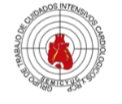 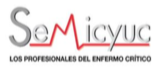 27 de Noviembre de 2019Programa Lugar: Hotel Gran Ayre Colónhttps://www.ayrehoteles.com/hoteles/ayre-gran-hotel-colon/ubicacion/09:30 Recepción y bienvenida. Coordinación GT: Juan José Jiménez, Lluís Zapata, Laura Riesco.09:45 – 11:00  Puesta al día en hemodinámica.          Respuesta al aporte de volumen. ¿Más allá de Frank-Starling?          Jaume Mesquida Febrer. Hospital Parc Taulí Sabadell.Disfunción miocárdica en la sepsis	Ana Ochagavía Calvo. Hospital Parc Taulí Sabadell.11:00 – 11:30  Café / descanso.11:30 – 12:30 Borrador sobre la normativa de las autorías en la explotación de resultados de los registros del grupo. Coordinación GT, Mª Angeles Rodríguez.12:30 – 14:00 Actividades GTCICyRCP: Logros y Proyectos pNRCP. Miguel Angel Rodríguez Yago.Actividades día mundial RCP, Campaña 25 años ARIAM, Registro ECMO.  Mª Paz Fuset CabanesCardiopatía isquémica. Mª Ángeles Rodríguez./Laura Riesco de VegaInsuficiencia cardíaca y shock cardiogénico. Rocío Gómez López.Situación actual de la electroestimulación. MAMI. Acreditación. Cristina Salazar Libro de cuidados perioperatorios CCV. Cardíaca. José Luis Pérez Vela/ Juan José Jiménez Rivera / Celina Llanos Jorge.Acreditación en ecocardiografía. Ana Ochagavía Calvo/ Virginia Fraile Gutiérrez.	 14:00 – 15:30 Comida de trabajo15:30 – 17:00 Reunión líneas de trabajo17:00 – 18:00 Asamblea del GTCIC y RCP